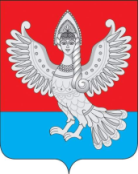 Муниципальное образование «Пучежское городское поселениеПучежского муниципального района Ивановской области»Совет  Пучежского городского поселенияТретьего созываРЕШЕНИЕот  28.10.2019 г 			  № 173г. ПучежО приеме движимого  имущества в муниципальную собственность Пучежского городского поселения В соответствии с  Федеральным Законом от 06.10.2003 г. № 131-ФЗ «Об общих принципах организации местного самоуправления в Российской Федерации», Положением  «О порядке формирования, управления и распоряжения  имуществом, находящемся в муниципальной собственности  Пучежского городского поселения Пучежского муниципального района» утвержденным решением  Совета  Пучежского  городского поселения  28.07.2014г. № 22, Уставом Пучежского городского поселения Пучежского муниципального районаСовет  Пучежского городского поселения решил:Принять движимое имущество в собственность Пучежского городского поселения   Пучежского муниципального района, передаваемое безвозмездно из собственности Пучежского муниципального района многофункциональную спортивную площадку инвентарный номер: 110103017, 2005 года ввода в эксплуатацию, балансовой стоимостью 81485,43 рублей.Настоящее решение вступает в силу с момента его опубликования.Глава Пучежского городского поселенияПучежского муниципального района:                                          Е.В.Шумакова